МОНІТОРИНГ МАГНІТНОГО ПОЛЯ ЗЕМЛІУ травні 2021 року технічними засобами магнітного методу виявлення зареєстровано 457 магнітних сигналів (рис.5.1):ПС «Малин» 							– 196;ПС «Кам’янець-Подільський»				– 261.Параметри магнітних сигналів, зареєстрованих технічними засобами ГЦСК у травні 2021 року наведено у Додатку В.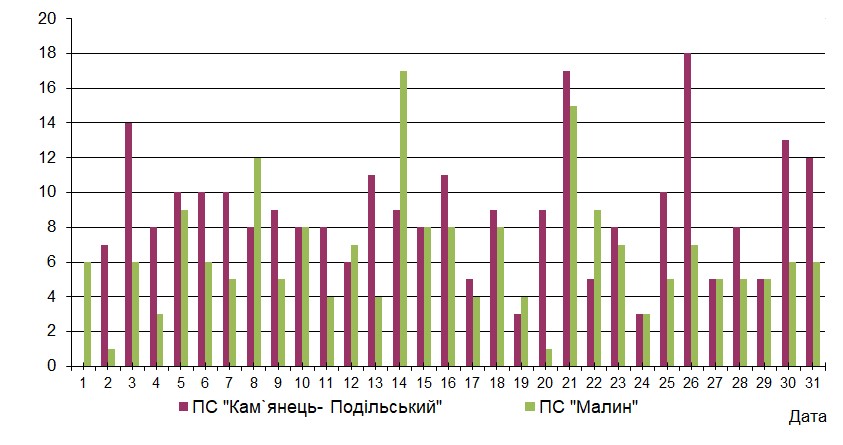 Рис. 5.1 Кількість магнітних сигналів, зареєстрованих технічними засобами ГЦСК.12 травня технічними засобами магнітного методу виявлення на території України зареєстровано зміну геомагнітної обстановки – спостерігалась сильна магнітна буря рівня G3 (значення індексу геомагнітної активності Kp=7), 20 та 26 травня спостерігалась незначна геомагнітна буря рівня G1 (значення індексу геомагнітної активності Kp=5) (за шкалою космічної погоди Національного управління океанічних і атмосферних досліджень) (NOAA/SWPC).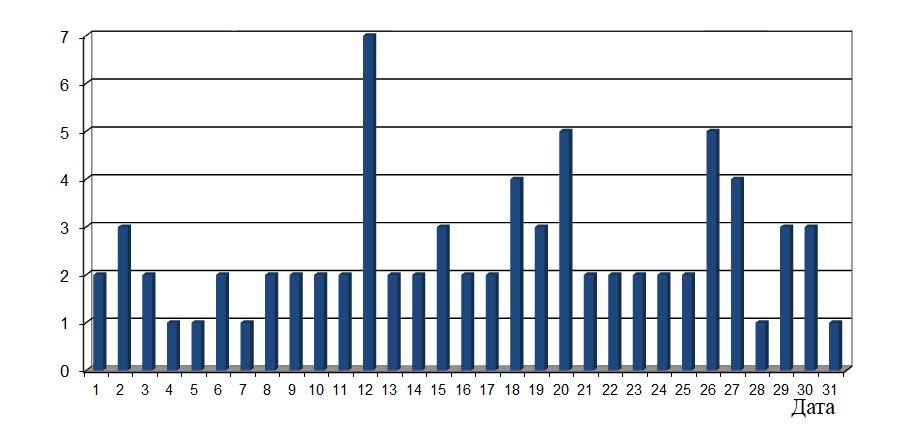 Рис. 5.2 Значення максимального за добу індексу геомагнітної активності Kp за даними Центру прогнозування космічної погоди Національного управління океанічних і атмосферних досліджень (NOAA/SWPC).МАГНІТНІ СИГНАЛИ, ЗАРЕЄСТРОВАНІ ТЕХНІЧНИМИ ЗАСОБАМИ ПУНКТІВ СПОСТЕРЕЖЕННЯ ГЦСК У ТРАВНІ 2021 рокуМагнітні сигнали, що зареєстровані технічними засобами пункту спостереження «Кам’янець-Подільський» Магнітні сигнали, що зареєстровані технічними засобами пункту 
спостереження «Малин» Примітки:	1  дата вступу магнітного сигналу;2  час вступу горизонтальної компоненти (пн,  пд,) магнітного сигналу за Гринвічем;3  період горизонтальної компоненти (пн,  пд,) магнітного сигналу (с);4  амплітуда горизонтальної компоненти (пн,  пд,) магнітного сигналу (нТл);5  час  вступу горизонтальної компоненти (сх,  зх,) магнітного сигналу за Гринвічем;6  період горизонтальної компоненти (сх,  зх,) магнітного сигналу (с);7  амплітуда горизонтальної компоненти (сх,  зх,) магнітного сигналу (нТл);8  час вступу вертикальної компоненти магнітного сигналу за Гринвічем;9  період вертикальної компоненти магнітного сигналу (с);10  амплітуда вертикальної компоненти магнітного сигналу (нТл);11  тривалість магнітного сигналу (с),Дата 1TIMES_X2T_X3A_X4TIMES_Y5T_Y6A_Y7TIMES_Z8T_Z9A_Z10DLIT1101.05.202115:42:181275,9615:42:481490,7915:42:481040,581212501.05.202114:28:438910,1114:28:47911,9914:28:471350,465901.05.202121:43:251004,8821:44:051044,4321:44:07932,55706201.05.202106:20:591091,1106:21:18592,4606:21:18550,79427501.05.202105:36:37280,1105:36:44311,0805:37:01310,6415601.05.202108:50:31313,8808:51:19283,1708:51:19280,861020902.05.202123:18:20771,823:18:551360,2223:18:45360,0295302.05.202120:20:12932,0320:20:47360,2420:21:50410,1222402.05.202103:19:45511,6703:20:40705,3703:23:14801,962259002.05.202110:07:4834,23,9510:10:3319,50,2210:17:2834,20,5994902.05.202111:03:5486,23,2511:07:4186,70,4111:07:2786,70,3265202.05.202117:04:24770,8117:03:11971,1117:05:45480,02170402.05.202101:11:041027,7501:11:20968,9901:11:18964,69700502.05.202112:12:3477,64,8612:14:2153,70,3212:15:4691,30,751580503.05.202100:21:23480,2900:19:33671,1700:20:59590,32571503.05.202102:36:051175,5802:36:0512513,102:36:051226,261632703.05.202107:30:35642,407:30:35844,4607:30:35711,82517103.05.202108:58:16242,1808:58:16252,808:58:16320,89368703.05.202110:07:15970,4110:07:15952,0810:07:15930,8884603.05.202110:28:25305,7810:28:25291,610:28:25250,1420103.05.202111:41:161382,5511:41:161380,211:41:16670,08109403.05.202112:00:52463,7312:00:52540,4712:00:52570,04515903.05.202113:28:411334,7513:28:41650,6913:28:411270,03220203.05.202114:25:42392,8414:25:42401,2214:25:42400,23277003.05.202115:54:44371,9315:54:44332,6515:54:44291,03428603.05.202117:09:151193,1817:09:151012,717:09:151050,97236103.05.202119:19:19981,0919:19:191021,2219:19:191020,54564704.05.202115:44:5058,60,8615:44:4675,23,8415:44:5474,91,891240304.05.202121:50:011045,6121:48:40910,2421:49:54980,71548604.05.202101:12:5838,71,0901:13:0747,23,2401:13:1143,45,662183204.05.202107:32:2931,77,0507:32:3146,42,8707:32:3543,20,66508304.05.202109:19:1390,34,809:19:1767,70,6709:19:2164,20,72310404.05.202110:23:4936,48,7410:23:5134,21,7710:23:5431,70,51822704.05.202112:55:4560,24,0312:55:4758,40,6712:55:5257,70,08573704.05.202114:46:3370,49,1914:46:3964,24,1514:46:4261,60,5225105.05.202106:36:5839,50,3206:35:5249,51,9706:35:52460,95566305.05.202104:31:39440,804:31:39543,0104:32:12481,44637605.05.202100:45:22871,7100:46:491042,9600:47:011011,361193405.05.202113:43:101170,7813:43:44730,1913:43:06700,29108105.05.202108:29:0741,21,9608:29:1133,20,3608:29:1135,70,5340205.05.202109:11:45103,71,6509:11:4524009:12:03850,0719805.05.202109:53:30642,709:53:52320,1709:53:53370,2870605.05.202112:10:27451,9312:10:27410,4712:10:2730036605.05.202116:47:471001,8616:48:33660,5316:48:33720,0830205.05.202121:33:181175,9821:33:13920,6621:33:37980,75519906.05.202103:34:1444,20,2903:34:181341,4503:34:361030,9556206.05.202103:50:44290,2303:50:241181,2403:50:34380,76170606.05.202102:55:29852,0602:55:47630,0102:55:47560,17149306.05.202101:26:381175,9701:27:51855,7201:27:51832,52186106.05.202105:03:5433,40,3505:02:57471,5705:02:5743,60,88168306.05.202106:30:2068,30,1606:30:1182,61,6706:30:16860,7169106.05.202107:41:0894,32,0407:41:2082,50,3207:41:2064,20,43135606.05.202112:22:5497,62,812:26:3095,50,7912:26:3091,30,6532006.05.202115:26:20114,32,3315:56:40740,7415:56:4073,40,3967006.05.202117:50:5673,40,117:50:59117,71,2717:51:57118,40,0774006.05.202108:50:35122,23,7908:50:3591,72,6208:50:35911,52306007.05.202109:45:50862,2509:46:14360,2609:46:14360,0964007.05.202103:33:13720,1503:33:041431,5103:33:041050,9323507.05.202106:20:1034,90,2906:22:13391,1206:22:2243,40,5647907.05.202107:09:2048,70,2207:09:4151,21,0507:09:2048,30,4559307.05.202107:51:3048,80,6407:52:2130,31,0507:52:4125,40,66147207.05.202110:27:47671,7710:27:48610,210:28:09610,1926107.05.202112:03:48650,2812:03:23551,5112:03:43370,39125407.05.202116:57:42951,3216:57:48721,6216:57:18980,24197307.05.202117:55:49831,7617:55:5677617:56:49770,71228707.05.202119:25:03911,819:25:561112,2419:26:041110,06202808.05.202107:33:39102,43,6407:33:39104,40,607:33:39101,10,59436208.05.202101:33:55801,2301:33:23822,8601:33:23821,13369608.05.202103:05:05250,203:05:06531,9803:05:14581,05745208.05.202105:40:32290,3305:40:32401,205:40:32390,4965908.05.202106:08:48380,3606:08:40431,2606:08:43370,56166508.05.202109:33:2531,30,3409:33:2533,11,409:33:2537,70,88332908.05.202111:13:18834,1511:13:22450,6211:13:34490,63711108.05.202119:19:0941119:19:0972,42,5119:19:09411,15667509.05.202101:10:311530,2801:12:181471,6501:12:381351,13311709.05.202103:55:1261,40,4203:55:1489,72,0503:55:1760,30,881739109.05.202109:09:4739,70,8809:09:5154,22,2809:09:5452,30,8193809.05.202109:54:5130,40,1609:54:5734,61,309:55:0832,20,7152009.05.202111:10:0433,72,5511:10:0729,41,1611:10:1126,70,65331009.05.202113:17:2583,72,5713:17:2179,40,0713:17:2776,20,04103109.05.202114:01:261045,0714:01:24100214:01:31990,68475909.05.202115:46:3896,71,7915:46:4194,30,2415:46:4491,60,1576510.05.202101:16:46111,70,6201:16:48100,91,401:16:5296,40,68207610.05.202102:21:55115,70,8602:21:51119,41,7102:21:57107,30,91169910.05.202103:06:23830,0303:06:2376,71,5303:06:2372,80,6552210.05.202103:32:361533,0403:32:271498,0913:32:271573,761496210.05.202108:00:591115,7908:00:591181,0808:00:591100,59703310.05.202110:22:0226,77,2110:21:5625,72,210:21:5623,10,31879810.05.202113:13:4212211,313:13:4226,90,5513:13:4229,30,911212310.05.202117:59:071032,0417:59:071158,5617:59:071113,61913811.05.202101:40:511162,2601:40:511163,2901:40:511141,46555311.05.202106:11:3722,60,306:12:0582,31,1706:12:05570,6278411.05.202106:49:31880,106:49:39813,3506:49:39641,45402711.05.202108:25:2349,35,1808:25:3754,60,0808:25:3756,70,19107411.05.202109:03:241022,6309:03:451070,5709:03:451060,54464011.05.202111:19:57912,3511:20:47550,0111:20:47690,03464911.05.202115:34:5946,62,4215:35:051040,0315:35:05500,06243511.05.202116:51:291200,6516:51:41892,6816:51:20840,96533311.05.202120:16:491066,1320:16:491120,4820:16:561030,5269511.05.202123:28:1413812,6423:33:34906,0923:34:10883,67765312.05.202103:24:47681,1903:23:45362,5603:23:51451,45332212.05.202104:49:417537,3304:45:396030,3704:50:006015,14347412.05.202118:18:35750,4618:18:31752,2518:18:40750,9191012.05.202120:41:1451,35,1220:41:1445,58,2520:41:1444,22,73222712.05.202122:48:54780,5422:51:03791,7522:51:03790,7781012.05.202121:45:3458,217,1521:47:3760,83,1921:47:3764,32,07225313.05.202101:21:231120,0701:22:01731,2201:22:01670,6329213.05.202101:49:47710,9701:50:01821,2401:50:01870,6976713.05.202102:49:30690,1702:49:44581,0802:49:42610,6287513.05.202103:25:48440,803:26:381051,8803:26:45951252813.05.202106:07:381220,1306:06:221053,2506:08:001011,24734113.05.202108:30:02658,2208:29:4725,61,6508:29:4427,10,131959513.05.202114:21:0255,94,814:21:0247,30,8514:20:3741,30,26985713.05.202118:26:33720,4618:28:53951,4318:28:14980,1775413.05.202118:59:1492,70,5818:59:3292,74,5519:00:1386,10,29355713.05.202122:11:2584,40,9922:10:44723,9622:10:2979,20,25267714.05.202104:36:11380,2804:36:11771,9504:36:11810,95623414.05.202107:13:56411,4607:13:56481,3207:13:56450,55110114.05.202109:02:01642,2509:02:01600,6409:02:01600,24663114.05.202111:33:20744,3511:33:20810,911:33:20810,6958814.05.202112:07:355310,3612:07:35711,4212:07:35631,21569614.05.202114:22:10386,9914:22:10459,9414:22:10933,9835714.05.202117:16:41854,4517:16:401109,6517:16:381223,81691514.05.202119:28:46673,5119:28:44717,5919:28:42752,74889614.05.202123:14:056514,1723:14:054716,8423:14:05707,731508515.05.202103:42:1745,70,5703:42:1455,42,5603:42:2143,21,25198015.05.202104:32:1770,80,5504:32:2074,22,3204:32:2367,61,11895015.05.202107:28:3448,48,1607:28:3448,48,1607:28:4140,90,471040515.05.202111:00:1771,26,2211:00:2169,70,6511:00:2767,30,441151515.05.202114:45:0763,73,8414:45:1157,20,614:45:1654,40,41631815.05.202120:43:2571,22,5720:43:2961,70,5820:43:3160,30,1490315.05.202121:18:0859,77,9421:18:1070,32,0321:18:1468,80,28312716.05.202119:51:161290,6919:51:161202,3619:51:591241,2688616.05.202117:58:54582,1617:58:556714,9417:59:01667,01406216.05.202117:31:08300,3217:31:161003,9317:31:161011,6682016.05.202114:47:0051,31,9514:46:4627,30,4714:46:4653,60,1854816.05.202117:30:3574,40,817:30:3867,21,7517:30:4363,70,81517716.05.202100:20:52620,2200:20:52675,2500:20:52640,88298616.05.202101:19:421044,0501:19:42765,2501:19:42772,74109616.05.202102:09:2076,61,4302:09:3967,53,8102:09:3966,51,53617016.05.202104:16:39270,9404:16:51331,6904:16:51320,61814016.05.202107:15:5487,23,8307:16:3050,6007:16:3069,10,17371316.05.202109:47:2871,45,1409:47:5247,40,0109:47:5266,50,571148717.05.202101:39:261104,0101:39:26111,15,1901:39:26110,52,38324017.05.202104:40:55370,0704:41:36331,5304:41:30660,791598017.05.202109:32:08552,509:32:20460,2109:32:29510,02661317.05.202114:33:06934,6314:33:30980,6514:33:35930,25550317.05.202116:27:41644,3416:27:40769,2816:27:39783,61020317.05.202120:22:09990,2320:19:331081,2620:22:09950,05486618.05.202101:54:51967,1701:55:521099,9901:56:131054,911912318.05.202107:18:311015,307:17:231190,4707:18:46770,28438018.05.202108:54:51744,0308:54:48810,2408:55:08870,141467918.05.202113:38:45765,313:38:51720,5913:39:01730,23415218.05.202115:27:49844,1715:28:411120,7515:28:341390,2970118.05.202116:06:18772,6316:06:30571,1216:06:30550,04442918.05.202121:50:31783,1321:47:3878121:47:381100,09232419.05.202100:13:35841,5600:14:05794,1700:14:0580,12,1288519.05.202101:22:45113201:22:45111,63,6101:24:42114,51,98374819.05.202117:46:57631,2217:46:57571,5617:46:57560,83679719.05.202120:25:54752,9720:26:0051,317,6720:26:00797,31827719.05.202123:37:1764,25,5723:37:2161,710,9923:37:2460,24,36264220.05.202101:16:1563,33,8201:16:1868,43,4401:16:2166,71,78535520.05.202103:04:041200,6103:04:081292,1603:04:08881,1579620.05.202103:48:58994,4203:48:50440,0803:48:581021,222184520.05.202109:53:277010,309:53:29760,609:53:29742,44324920.05.202110:49:158319,4210:42:26684,5810:49:26570,342241620.05.202117:04:14522,0517:04:2647,610,6617:04:3048,74,48866520.05.202120:16:505810,6620:16:50583,320:16:50592,22445120.05.202122:37:28631,6522:37:28627,7322:37:28633,38404621.05.202110:34:15124,10,8510:34:1564,67,9610:34:1587,10,86580921.05.202107:21:0432,12,6207:21:0441,25,5807:21:0445,92,09349121.05.202108:26:551351,8208:26:5581,78,8908:26:55931,1729621.05.202106:54:3874,80,6806:54:3875,47,5506:54:3874,83,3784221.05.202103:31:0042,80,1303:31:0042,58,5903:31:0042,14,021217321.05.202102:26:0054,71,6602:26:1056,84,1502:26:1055,51,81215821.05.202101:21:0230,82,1301:21:0931,53,601:21:0930,81,21323521.05.202100:25:3025,31400:25:3528,80,4900:25:3028,20,85119221.05.202111:59:54371,4811:59:5432,56,6911:59:5442,70,46360921.05.202113:21:501078,9313:21:501083,8713:21:501101,13692221.05.202123:55:07972,7923:55:071075,3623:55:051032,86583421.05.202122:44:12350,222:44:12451,3722:44:12470,61145121.05.202122:07:10920,4722:07:1058,12,0522:07:1058,50,8535321.05.202119:39:0572,64,4619:39:0579,19,2319:39:0582,63,43136821.05.202119:03:0596,40,2219:03:05702,5919:03:0572,31,1975921.05.202118:13:5861,60,0718:13:5859,61,4718:13:5858,30,946121.05.202117:09:4736,61,9617:09:4734,91,117:09:4735,90,5225221.05.202115:25:4476,42,915:25:4468,51,4915:25:4447,80,36340622.05.202102:55:30561,7302:55:30642,6802:55:30601,46570622.05.202105:30:00966,0405:29:5369,31,905:31:4466,71,041449522.05.202109:59:5736,35,5810:00:5037,70,7110:03:3839,90,421042322.05.202113:05:01952,0813:05:27660,1513:05:2757,30,041464622.05.202117:52:59522,4417:52:45683,9317:52:321001,781361723.05.202100:47:39960,5900:47:0775,88,4100:47:13744,141910823.05.202106:30:58710,6806:30:58482,2306:30:58551,1260223.05.202107:40:03390,4507:40:06502,8907:40:08511,37213023.05.202108:33:55734,4308:34:03541,9208:34:03511,15498823.05.202110:28:0937,42,6210:28:1242,92,5810:28:1245,21,21598723.05.202113:43:1879,43,9913:43:15770,4713:43:20800,08155023.05.202122:21:49595,4722:21:57680,1922:21:57630,1778823.05.202123:07:4694,32,0223:07:46113,34,323:07:46100,12,2298724.05.202101:04:03725,7801:04:03845,9301:04:03832,942008424.05.202107:00:051090,1907:00:051071,8407:00:051091,01184224.05.202108:02:18564,708:02:18554,0308:02:18581,633705425.05.202103:08:1343,6103:08:3548,53,1603:08:3543,61,381258225.05.202106:58:40590,8506:58:01541,0506:58:01640,4551125.05.202108:51:02533,5108:50:48721,6408:50:48680,97279025.05.202109:58:08901,7409:58:08490,7909:58:08490,359425.05.202110:33:091184,3810:34:24821,0710:34:241090,1257125.05.202111:12:4379,32,811:13:12550,0611:13:1255,50,29371325.05.202112:39:38862,0412:39:38800,5412:39:38780,2433525.05.202115:29:2856,64,3215:29:2853,10,8115:29:2850,40,46228125.05.202121:07:12128,54,7521:07:12107,37,2921:07:12108,62,58182525.05.202121:51:271343,8721:51:271174,4921:51:271152,23416526.05.202101:08:35113,11,4301:08:42116,33,9501:08:58116,31,381678626.05.202106:11:4885,34,0806:12:4963,20,8206:13:1962,80,731098526.05.202110:02:52722,8910:03:04660,9910:03:04680,48313826.05.202100:00:000000:00:000000:00:0000026.05.202111:41:38112,14,3711:40:5993,20,611:41:3880,60,03299726.05.202112:45:41103,214,412:44:55137,11,4812:45:2199,40,03365926.05.202114:43:091192,4914:42:51750,1714:43:06115,30,22242426.05.202116:17:54113,18,916:17:38116,416,5316:17:38102,62,971770026.05.202122:21:369550,7222:19:148423,8622:19:329215,961854527.05.202103:33:1312011,2403:33:131110,703:33:131141,784222427.05.202115:40:19804,8615:41:04913,0115:41:04801,2871927.05.202118:50:53681,4718:50:531281,8718:50:531210,93277227.05.202121:13:191541,9821:13:341680,2621:13:401250,24194428.05.202101:22:291211,1101:23:191011,8101:23:19971,18513128.05.202103:21:15621,3103:21:50684,5403:21:50631,99424528.05.202104:58:11490,1504:58:07621,504:58:07400,59392528.05.202106:45:14320,3906:45:14361,106:45:14347,4303628.05.202108:16:3635,31,808:16:3232,11,908:20:0428,50,16141128.05.202112:20:4025,82,1812:20:4019,80,3612:20:4018,40,15498928.05.202114:23:30412,2214:23:36330,5914:23:36360,1580628.05.202116:54:49340,7816:54:49401,5916:54:49370,99555928.05.202119:16:2154,10,9519:16:2150,71,0819:16:2141,70,4270129.05.202105:35:1859,79,2505:35:1456,40,705:35:2153,71,12295529.05.202112:18:5647,43,812:18:5244,60,6112:18:5841,90,1817429.05.202115:10:51105,32,815:11:04103,70,7515:11:07100,20,06568029.05.202117:32:2577,21,717:32:2874,61,7617:32:3172,90,92240329.05.202120:14:0469,70,9320:14:0865,21,1920:14:1163,40,63185130.05.202115:10:061272,9715:10:081108,7815:10:281155,052212130.05.202100:41:441330,7700:41:411491,8900:41:411470,9876630.05.202101:30:2970,90,2601:29:5071,62,4301:30:0368,41,332068730.05.202107:34:58560,3307:33:5249,33,0407:33:5244,51,65497430.05.202108:58:236712,4308:59:41321,7708:59:52401,07464730.05.202110:16:1032,16,210:16:1332,90,6310:10:1333,50,28750530.05.202123:04:58971,2423:05:041183,1123:05:041181,741024130.05.202121:42:301132,8621:42:301152,5321:42:301130,96253031.05.202102:02:07560,3502:01:54571,0502:02:07620,6631731.05.202102:33:251152,3702:32:441097,3202:33:091083,91729231.05.202104:46:051410,9804:46:051183,3804:48:011121,86602531.05.202106:42:3240,31,3106:42:2756,23,6406:42:2757,61,91168331.05.202108:31:5065,22,1408:32:1968,72,108:32:1965,50,89168331.05.202109:23:2967,53,6309:22:52520,1209:22:5257,70,46249231.05.202111:35:3977,72,0411:35:0031,80,2111:36:0038,10,2252631.05.202112:34:1369,62,8212:34:3568,90,7612:34:5172,60,1253731.05.202123:48:32870,5923:48:271264,8723:48:271252,07436531.05.202122:56:56107,31,5122:55:18122,62,9622:55:58159,91,61202531.05.202121:05:4664,60,9421:05:3279,51,321:05:3259,50,7158831.05.202115:20:30100,84,9815:20:3097,21,815:20:3054,80,58548331.05.202113:02:0271,32,313:01:5384,30,5213:01:5338,30,211172Дата 1TIMES_X2T_X3A_X4TIMES_Y5T_Y6A_Y7TIMES_Z8T_Z9A_Z10DLIT1101.05.202106:21:13912,1606:21:0094006:20:14920,47470901.05.202121:43:001041,621:43:25993,6421:42:111020,46706701.05.202115:42:291143,8715:42:581590,6515:42:421130,32601201.05.202114:28:37687,4214:28:14360,6914:28:37630,8783001.05.202108:50:18334,5308:49:45250,7308:49:45310,461012902.05.202101:10:43891,1701:11:17956,401:10:351001,675889103.05.202104:02:001290,704:02:001269,104:02:001542,71122103.05.202101:22:3482,41,101:23:1160,10,3601:22:5761,60,0184103.05.202114:25:00492,314:25:00470,114:25:00490,1262003.05.202107:26:041163,507:25:051151,607:25:011120,8342603.05.202108:38:0034,33,508:38:01310,208:38:03340,71964803.05.202115:55:03402,315:56:03360,315:56:01370,2691403.05.202121:06:031182,921:06:031141,121:06:03990,2763704.05.202109:20:06357,2309:20:06311,2809:20:06310,933561204.05.202105:56:48414,6305:56:48341,3705:56:4823,30,341073704.05.202101:12:1148,40,101:12:11342,0501:12:11510,291507105.05.202102:18:45780,6102:18:45901,5302:18:451000,49644605.05.202104:42:08682,6504:43:08630,1404:43:20671,24579605.05.202106:35:52382,0406:36:00470,1806:35:55500,11741905.05.202109:52:50821,4209:53:31720,6209:53:24600,05140905.05.202112:10:17401,6312:10:02890,112:10:10510,0848805.05.202113:42:551262,1113:43:131170,8913:46:111860,19129205.05.202121:34:121113,0921:34:10961,6521:33:58920,02390806.05.202101:23:1256,20,601:23:1283,13,201:23:1297,50,96357406.05.202102:55:54810,4702:57:51821,1902:55:59590,07145006.05.202104:33:34502,4504:33:5710004:33:37821,73427206.05.202107:37:491211,3407:38:261360,707:38:211210,2379406.05.202109:07:101211,709:07:46970,8809:08:02940,14176106.05.202112:50:30991,8312:50:27900,7612:50:57710,45380706.05.202116:01:071251,3816:01:121140,0916:01:12510,12361606.05.202106:30:051431,9706:30:121120,1406:30:18990,2751007.05.202117:56:01902,717:56:0177317:56:01890,7201607.05.202116:57:02790,316:56:06851,116:56:06770,2196407.05.202106:21:05510,906:21:05700,906:21:0551,40,3655307.05.202119:24:041281,919:24:04760,219:24:041120,2217108.05.202102:14:53770,1502:14:531001,6202:14:53830,61180008.05.202103:06:01620,0103:06:1465,91,2203:06:50600,15745608.05.202105:40:3223,35,7105:40:3619,41,0805:41:3018,20,6105808.05.202106:05:3147,60,0506:05:4658,40,7806:05:53580,09197008.05.202107:59:331452,0207:59:491170,6407:59:49940,07279008.05.202109:33:1535,30,9209:33:4040,10,9109:33:5734,20,113708.05.202109:51:311020,3509:51:35920,9909:51:35980,1670208.05.202107:33:1638,60,0207:33:2139,51,0107:33:32470,0798908.05.202120:12:011521,220:12:01910,4220:12:012140,09313508.05.202119:20:241080,9119:20:241061,1619:20:531000,2192708.05.202111:07:02101,62,6611:07:12640,5211:07:25520,01818208.05.202110:17:1853,91,110:17:0049,80,0810:18:42500,0163409.05.202101:10:531310,2101:10:531131,1401:10:531160,16247309.05.202105:31:08570,2205:31:08901,205:31:081200,3999509.05.202107:18:34711,5507:18:34680,3807:18:34610,24225809.05.202108:57:30390,6908:57:30471,2108:57:30470,13301309.05.202110:55:03312,1110:55:0333,80,1810:55:0334,70,03465009.05.202113:18:581402,6413:18:582160,8913:18:581300,29727110.05.202100:49:04580,3100:49:04581,2200:49:04580,32873810.05.202103:29:541580,4503:29:231524,9403:29:271601,351117710.05.202106:51:22181,6706:50:571671,806:50:341680,19290910.05.202108:01:35672,6708:01:43832,7108:02:06860,06697210.05.202110:22:25285,3110:21:32310,6210:23:35310,22663510.05.202113:12:141345,6713:11:311092,5113:11:42690,1872110.05.202118:02:331083,2518:03:161084,3118:03:071101,26811911.05.202102:09:12130,70,4902:08:04138,22,1602:07:52118,50,24342411.05.202106:51:05523,3906:50:5849,21,2806:51:1640,60,181237511.05.202111:51:13991,411:51:42840,1811:51:17500,07354011.05.202115:49:19921,8915:48:46951,2815:49:10850,5900712.05.202100:28:501354,9700:28:50945,8800:28:50940,77274312.05.202103:22:16430,3503:22:09781,8903:23:0745,60,08585812.05.202117:00:00740,4417:00:00960,7817:00:00340,1656012.05.202118:18:18840,218:18:08761,3318:18:05880,1196412.05.202120:07:26950,2120:06:541090,7420:06:541040,0548812.05.202120:41:151050,2320:41:0875,15,3920:41:0178,50,8295312.05.202121:45:3254,8921:45:3665,75,3521:44:54770,06460813.05.202101:03:30790,0801:03:50980,9301:03:501110,09432613.05.202108:45:3460,25,3208:45:3496,20,7308:45:3443,70,061807713.05.202114:21:5057,72,7914:21:5062,50,3314:21:5074,40,16884813.05.202118:31:46970,6418:31:461002,418:31:46970,42551613.05.202122:11:22940,3922:11:22732,6822:11:22780,39264814.05.202110:49:45301,210:49:35340,0710:49:23300,0227114.05.202109:28:46281,8709:28:35290,0709:28:51320,0960314.05.202108:53:41591,408:53:03420,2508:52:16440,0694914.05.202107:13:59551,5807:13:57470,2307:14:00480,1588914.05.202107:53:59911,207:54:181130,0407:54:00830,0586514.05.202106:05:37960,1906:00:491390,5906:00:49842,3228414.05.202104:49:561240,804:48:521001,1104:49:00690,35327514.05.202111:22:43862,311:23:04831,2211:22:05800,08107214.05.202111:57:09765,1911:57:23642,8511:57:27280,04462114.05.202123:14:0599,20,8323:14:30103,30,9823:13:29102,70,08279014.05.202119:28:581065,4919:28:42871,7619:28:42861,08892314.05.202117:59:271025,1817:56:561084,1417:58:071061,38447014.05.202117:16:45494,1217:16:53320,8317:16:16380,4138614.05.202115:45:2842,47,2115:45:0072,23,915:45:2856,10,91381314.05.202114:30:4131,41,8114:30:3628,70,0114:30:3125,40,16361814.05.202113:34:20911,9213:34:50960,2313:34:00900,0252915.05.202100:11:2667,22,6500:10:1868,811,7900:10:2346,81,96183015.05.202101:22:30830,7901:22:13741,8701:22:19980,111143815.05.202105:05:401094,9805:04:59490,7805:06:43900,331605915.05.202109:59:27452,7209:59:11471,2609:59:23440,2161115.05.202110:53:29683,6910:54:31630,810:54:49770,011202315.05.202114:42:111192,8614:42:20830,2314:42:37550,06645215.05.202117:37:56630,7717:37:42720,9917:37:35620,18177915.05.202120:43:39894,5420:42:511431,0520:44:47990,46458116.05.202119:50:061170,1519:50:491461,3119:51:161310,13112516.05.202117:58:21111,15,8617:57:01109,68,1117:57:57107,51,69414416.05.202117:31:48751,6517:32:031022,3617:31:421000,3672916.05.202109:46:2377309:46:39691,109:46:551640,071162316.05.202107:15:411121,9307:16:011001,1607:15:481260,07368316.05.202104:16:2329,31,5704:16:1133,20,2104:17:05320,15816716.05.202102:05:581250,0302:05:5871,12,0902:05:5870,40,41638716.05.202100:20:38440,1200:20:38793,8300:20:38710,6484317.05.202101:36:171110,8701:36:361103,701:36:52103,80,55535717.05.202103:17:21321,5503:17:21460,9903:17:21400,062829017.05.202114:33:22932,6514:33:22960,4914:33:22960,14291717.05.202116:44:0755,73,3216:44:0747,34,2716:44:0752,70,7945418.05.202101:56:12950,5401:55:471016,8201:55:531091,224624918.05.202115:05:24491,315:04:59320,4115:05:18150,1715318.05.202115:27:52832,7615:27:36850,3715:28:34700,11113318.05.202114:04:321211,2816:04:55600,1116:04:551120,155418.05.202116:29:18431,8116:29:02400,0716:29:13470,27248918.05.202121:49:59851,6421:49:39770,2921:48:55700,1631519.05.202100:16:0984,20,0100:13:3070,42,8200:14:1172,70,56225319.05.202101:24:15785,8301:22:56150,4801:22:25130,315160919.05.202120:25:57963,2820:26:489610,8820:27:05922,63795919.05.202123:36:44361,6223:36:44616,8223:36:44610,97295620.05.202101:05:4964,61,4901:05:49572,901:05:49570,33562920.05.202103:03:521330,103:03:521351,503:03:361250,24121220.05.202120:18:04780,5920:18:21821,0720:19:02900,1962020.05.202122:45:4964,60,0222:45:0476,14,7322:45:25710,69355720.05.202103:48:4475,812,3403:48:2896,12,5803:48:091450,352067320.05.202109:53:337612,3709:53:33492,509:53:33570,331462220.05.202120:42:15562,7120:42:40705,0720:43:19980,55292021.05.202101:41:1931,21,1201:41:2631,82,801:41:5330,20,29488521.05.202107:22:053910,507:22:0637,9107:22:0235,80,71144821.05.202103:29:03612,803:29:03581,103:29:03630,81315021.05.202110:46:0433,86,710:46:0445,71,110:46:0431,80,4800521.05.202113:22:0271,27,313:22:1167,60,313:22:1371,20,911054221.05.202119:01:01660,719:01:0272,61,319:00:0470,20,389321.05.202119:38:05762,719:39:02783,819:39:03781,4148321.05.202122:03:05470,422:03:01601,122:03:01550,271421.05.202122:41:01600,0122:39:06620,922:41:03550,1150222.05.202100:17:4691,90,6500:17:1499,23,3800:17:23102,30,62454422.05.202104:10:0034,20,504:09:0456,91,904:10:0453,20,3124322.05.202105:01:441093,6105:01:44720,5605:01:44550,19994422.05.202108:03:13912,1308:03:40783,2108:02:49850,83534222.05.202110:01:37531,2310:01:21531,5310:01:21520,0184722.05.202110:28:34343,8910:28:45300,2510:29:42370,211078422.05.202114:15:431190,8814:16:151160,814:16:151310,18190122.05.202118:48:111020,6718:47:331060,9818:47:331040,1751922.05.202119:22:231130,9819:21:521001,9819:22:491020,4988022.05.202119:54:521034,0119:54:431071,0319:54:49970,41256323.05.202100:46:371350,5500:44:251024,1600:46:37950,891891523.05.202106:25:28731,7706:25:2481,61,9606:23:52760,171243723.05.202110:20:3939,52,910:20:5247,60,4410:21:23350,13428523.05.202111:46:37421,4811:45:53620,1611:46:50820,05136023.05.202113:44:32942,4913:44:32920,4713:45:39770,0649423.05.202122:28:42651,5822:28:4063,72,4322:29:1495,60,2641223.05.202123:08:59101,50,4623:08:41110,72,5823:09:57105,10,41307624.05.202108:04:01814,508:03:0168,40,0408:03:0066,80,33690424.05.202106:51:02460,506:52:04961,406:51:04910,1218124.05.202101:03:02880,901:04:01804,301:04:01850,82002825.05.202103:09:06483,7903:08:37545,603:08:53351,131022225.05.202108:47:531152,7908:48:111150,3208:48:031070,221407525.05.202115:29:331262,3515:29:591530,3615:29:54590,02656925.05.202121:07:49827,2421:07:341010,6521:07:141041,37169525.05.202121:52:56844,6821:51:46910,621:52:30850,67290226.05.202122:15:0855,79,9622:16:195721,4622:15:4557,42,911706026.05.202101:25:461200,6301:25:421272,9201:25:421300,341565026.05.202106:17:45671,4106:17:32502,606:17:46534,411042526.05.202109:58:39743,1709:58:17570,3809:58:20420,24340726.05.202112:03:451282,2812:03:451280,5412:03:451220,1164726.05.202112:45:381028,9212:45:01581,6612:45:30920,92536226.05.202114:53:401241,5114:52:191260,5114:52:401100,07242426.05.202116:19:501362,5116:19:59937,7516:18:42911,781787027.05.202119:06:091601,0919:05:481340,0119:05:141550,21233527.05.202103:35:0674,67,3403:32:1655,41,2103:33:03410,815148128.05.202101:59:3867,60,1701:59:2487,20,7901:59:2884,10,1662928.05.202102:32:37119,10,3502:33:03111,71,2602:33:07149,50,0894928.05.202103:21:081120,3703:21:15680,6503:21:06741,62314828.05.202104:59:57261,6205:00:08162,8804:59:59222,46181428.05.202107:25:35422,5107:25:27580,5107:25:23830,53609828.05.202112:27:45392,0912:27:37301,1512:28:21360,13434528.05.202114:23:271331,3814:23:34930,2714:23:23850,2259229.05.202106:07:03524,806:06:06521,706:07:01400,042158329.05.202112:50:03382,312:50:03350,112:50:03340,1645029.05.202115:09:02721,515:09:01950,715:09:01860,1378729.05.202117:30:04522,217:30:04601,617:30:04561,4247130.05.202100:37:071260,1100:37:071261,1900:36:531220,2792930.05.202101:27:31562,801:27:39530,4401:27:42650,171665330.05.202106:26:57550,706:26:26561,0106:25:46610,06247730.05.202107:37:39901,1407:37:391195,3507:37:581150,944913530.05.202121:41:551251,7921:41:451210,2121:42:031270,29133630.05.202123:06:231080,0423:08:011131,827:07:411160,26313831.05.202100:00:4745,10,6200:00:4759,21,8700:00:4762,30,19513631.05.202102:35:331090,3602:34:261124,2302:33:421101,01726631.05.202104:42:1252,33,504:42:1252,30,3104:42:1252,30,312107331.05.202112:31:32721,9412:31:321090,212:31:32940,27297731.05.202115:30:311032,9115:30:31880,0815:30:311080,29483231.05.202122:55:331050,3522:55:331441,7322:55:331400,492295